※ご記入いただいた個人情報は、本事業の利用目的以外には使用いたしません。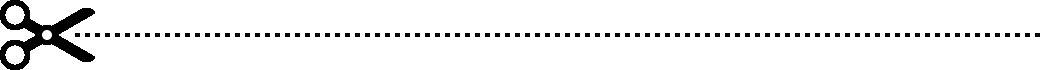 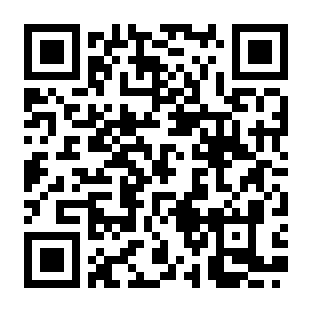 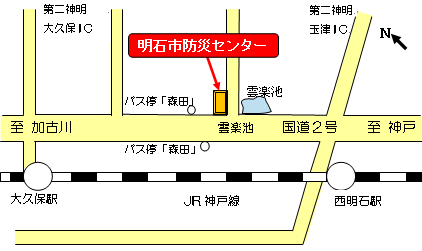 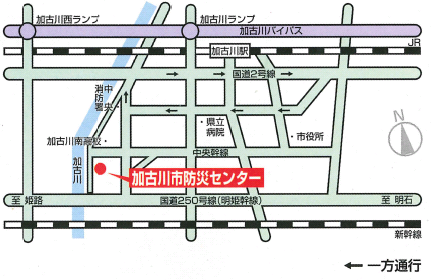 参加希望日□１月14日（日）（於：加古川市防災センター）□１月14日（日）（於：加古川市防災センター）□１月14日（日）（於：加古川市防災センター）□１月14日（日）（於：加古川市防災センター）□１月14日（日）（於：加古川市防災センター）□１月14日（日）（於：加古川市防災センター）□ １月28日（日）（於：明石市防災センター）□ １月28日（日）（於：明石市防災センター）□ １月28日（日）（於：明石市防災センター）□ １月28日（日）（於：明石市防災センター）□ １月28日（日）（於：明石市防災センター）□ １月28日（日）（於：明石市防災センター）□ １月28日（日）（於：明石市防災センター）□ １月28日（日）（於：明石市防災センター）□ １月28日（日）（於：明石市防災センター）フリガナ性別性別男・女男・女男・女学年学年学年年年齢年齢歳歳児童名性別性別男・女男・女男・女学年学年学年年年齢年齢歳歳フリガナ性別性別男・女男・女男・女学年学年学年年年齢年齢歳歳児童名性別性別男・女男・女男・女学年学年学年年年齢年齢歳歳フリガナ性別性別男・女男・女男・女学年学年学年年年齢年齢歳歳児童名性別性別男・女男・女男・女学年学年学年年年齢年齢歳歳フリガナ性 別性 別男・女男・女フリガナフリガナフリガナ性 別性 別男・女保護者名性 別性 別男・女男・女保護者名保護者名保護者名性 別性 別男・女住所〒〒〒〒〒自宅電話自宅電話自宅電話自宅電話（　　　）（　　　）（　　　）（　　　）（　　　）（　　　）住所〒〒〒〒〒携帯電話（保護者）携帯電話（保護者）携帯電話（保護者）携帯電話（保護者）（　　　）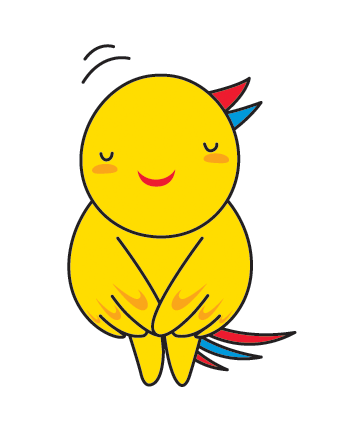 （　　　）（　　　）（　　　）（　　　）（　　　）フリガナ性別性別男・女男・女男・女年齢年齢年齢歳幼児名※性別性別男・女男・女男・女年齢年齢年齢歳フリガナ性別性別男・女男・女男・女年齢年齢年齢歳幼児名※性別性別男・女男・女男・女年齢年齢年齢歳